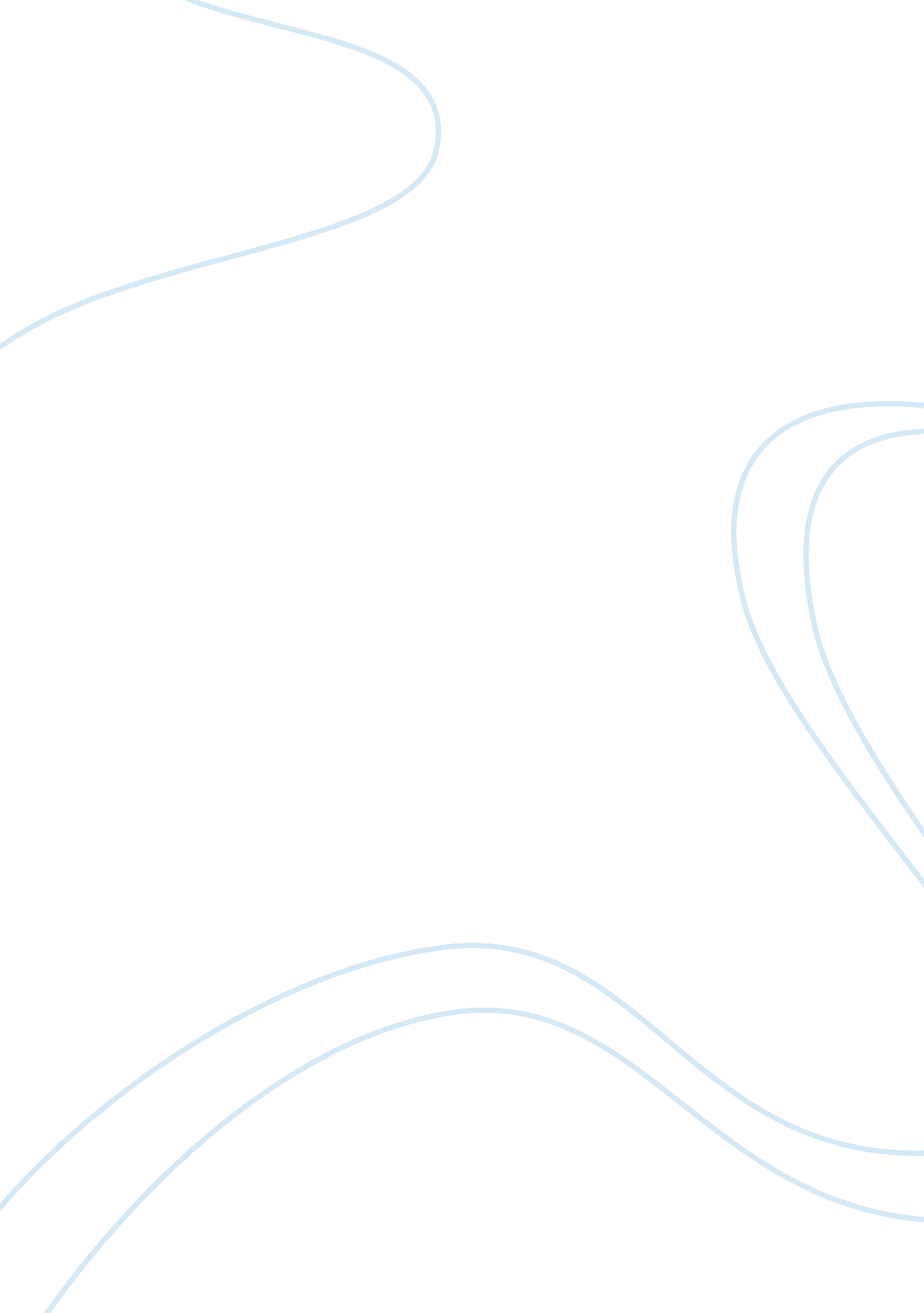 Country study: norway's caseBusiness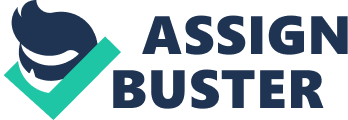 ﻿Country Study 
Norway is situated in Northern Europe is bordered by Sweden, Russia, Finland and Denmark and has a population of about 5, 109, 059 people (Kagda & Cooke, 2006). It is governed by a monarchy although they also have a parliamentary system of government. Norway is economically stable and its currency is called the Norwegian Krone. Norway is a popular tourist destination mostly because of the large glaciers found in the country (Kagda & Cooke, 2006). Below are some of the websites that people can use to learn about the country. 
http://www. visitnorway. com/ 
http://www. norway. org/ 
http://www. norway. com/ 
http://www. studyinnorway. no/ 
http://www. norway. org. uk/ 
http://www. ssb. no/en/forside; jsessionid= 6941EBEF63FC305266A1BA6561038313. kpld-as-prod04 
http://www. norge. no/en/ 
www. norway. info/‎ 
www. emb-norway. ca/‎ 
http://www. visitnorway. com/en/what-to-do/attractions-culture/arts-and-culture/ 
http://www. infoplease. com/country/norway. html 
http://www. kwintessential. co. uk/resources/global-etiquette/norway-country-profile. html 
http://travel. nationalgeographic. com/travel/countries/norway-guide/ 
www. visitnorway. com/en/about-norway/seasons-and-climate-in-norway/‎ 
The websites listed above help people new to the country understand and navigate the country with ease. The websites offer various information regarding the country. The information provided ranges from weather patterns to the where the best national parks and historical sites are located. The websites are used in schools as teaching aids on the country`s culture and history. 
The websites provide a quick means of obtaining information in case a tourist would like to visit Norway. There is information regarding the best hotels and their prices and the best and most recommended travel agencies. Norway is a unique country because, it still practices the monarchy system of governance. This is an interesting aspect in modern times because scholars view a monarchy as an outdated mode of governance especially with the emergence of democracy. The websites also provide pictures on the places one wishes to visit. 
Norway has some of the rarest animals, plants and different species of fungi some of which are nearing extinction. For example, the polar bear, which is hunted for its teeth and fur, is protected by law and are kept in conservation reserves. Norway is also an interesting read base in school curriculums mostly due to its Scandinavian past. Before civilization, there were Vikings who lived in Norway. Their way of life is the basis for many movies since they used to live and raid other communities for food and wealth. The Vikings were savage barbarians who decimated everything they came across. 
The Norwegian people have held on to their culture in the wake of the modern era whereby countries are discarding their cultures due to the influences of civilization. The main economic activity in Norway is oil production. Oil is the largest contributor to the Norwegian economy and it creates jobs for lots of people from both inside or outside the country. Norway is also an oil and natural gas exporter mostly within the European Union. The World Energy Body listed it at number seven of the overall oil producing countries in the world. Other economic activities practiced in the country include shipbuilding, metal, timber, chemicals and paper products production. There are also food-processing factories and fishing is another important activity. 
All these factors and characteristics make Norway a prime tourist destination with its unique landscape, friendly people and rich culture. This means more revenue and increased reputation for the country. 
References 
Kagda, S., & Cooke, B. (2006). Norway. New York: M. Cavendish Benchmark. 